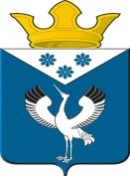 Российская ФедерацияСвердловская областьДума муниципального образованияБаженовское сельское поселениеБайкаловского муниципального районаСвердловской области10-е заседание 5-го созываРЕШЕНИЕ   28.09.2023г.                                с. Баженовское                                      №52 О внесении изменений в Решение Думы Баженовского сельского поселения от 31.08.2021  № 199 «Об утверждении Положения «О муниципальном жилищном контроле на территории муниципального образования Баженовское сельское поселение» (с изм. от 28.02.2022 №228) В соответствии с Жилищным кодексом Российской Федерации, Федеральным законом от 18.03.2023 № 71-ФЗ «О внесении изменений в статьи 2 и 3 Федерального закона «О газоснабжении в Российской Федерации» и Жилищный кодекс Российской Федерации», руководствуясь п.19 ст. 29 Устава муниципального образования Баженовское сельское поселение,  Дума Баженовского сельского поселения РЕШИЛА: 1. Внести в Положение о муниципальном жилищном контроле на территории муниципального образования Баженовское сельское поселение, утвержденное Решением Думы Баженовского сельского поселения от 31.08.2021 № 199 (с изм. от 28.02.2022 №228)  (далее - Положение), следующее изменение: 1.1. Пункт 3 Раздела I  Положения дополнить подпунктом 13 следующего содержания: "13) требований к безопасной эксплуатации и техническому обслуживанию внутридомового и (или) внутриквартирного газового оборудования, а также требований к содержанию относящихся к общему имуществу в многоквартирном доме вентиляционных и дымовых каналов.".        2. Действие настоящего решения распространяется на отношения, возникшие с 01.09.2023 г.         3. Опубликовать (обнародовать) настоящее решение в газете «Вести Баженовского сельского поселения» и разместить на официальном сайте Думы муниципального образования Баженовское сельское поселение в сети «Интернет» http://bajenovskoe.ru/duma.4. Контроль исполнения настоящего Решения возложить на комиссию Думы по соблюдению законности и вопросам местного самоуправления.Председатель Думы  Баженовского сельского поселения_________________________/ Л.Г.ГлухихГлава Баженовского сельского поселения____________________________________/  С.М.Спирин